11. Pomenuj.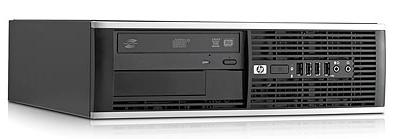 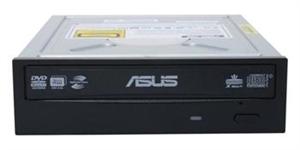 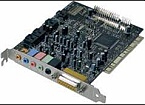 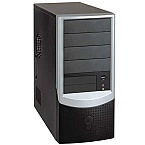 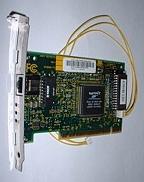 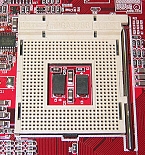 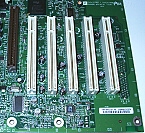 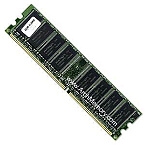 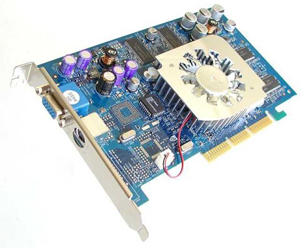 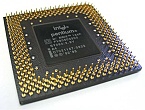 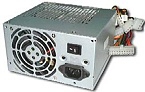 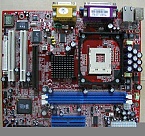 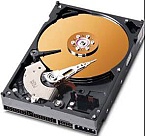 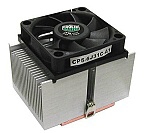 